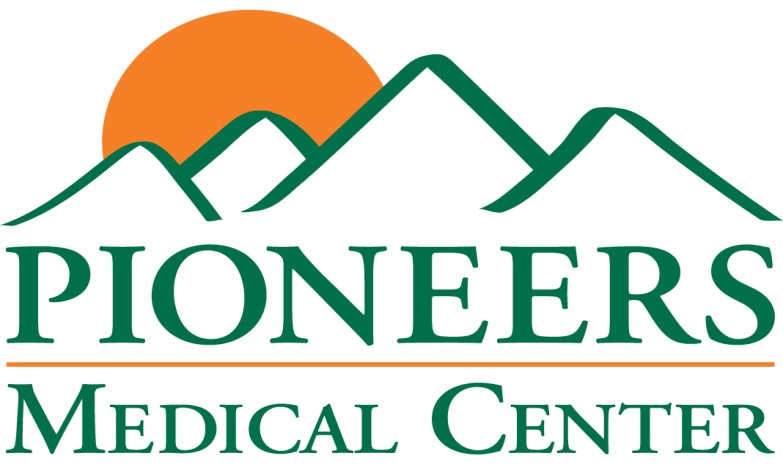 FINANCIAL ASSISTANCE PROGRAMEligibility Requirements:Coverage is provided for all family members living at home, including students up to the age of 21. Children for whom child support is provided will counted as a household member.You are required to fully and accurately disclose all sources of family support and income at the time you apply for assistance. Failure to do so can terminate your assistance if approved.You must meet income guidelines.Ineligible for Health First (Medicaid) or CHP+.Services which are covered by auto, casualty, or 3rd party liability insurance are not eligible under this program.This is not an insurance program. Please pay your portion of the bill when you receive services. If you do not pay your portion of the bill, you could be subject to be charged for the full amount of the services provided.It is the policy of Pioneers Medical Center/Meeker Family Health Center to provide essential services regardless of the patient’s ability to pay. The following procedures are excluded from the Financial Assistance Program:	Pre-scheduled elective surgeries which are not medically necessary.	Aesthetic Procedures/Cosmetic surgery.Nursing home care.The application will need to be completed every 6 months or if your financial situation changes.    Cost: Applicants will be given a rating based on their total household income and family size; copayment percentages will be determined as a result of the rating. Applicants are eligible to receive care at the time of application.Outstanding balances will be adjusted for services provided 30 days prior to the signed application and all copays will be due at the time of the completion and approval of the application.Balances not paid within 120 days will be transferred to A-1 Collection Agency. 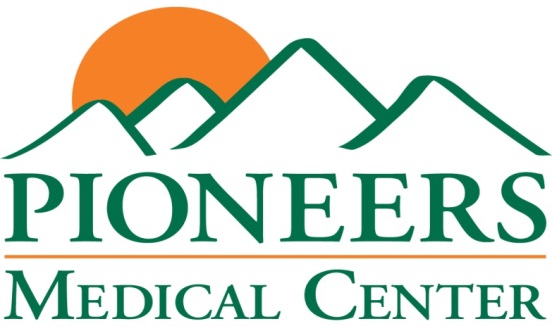 Required Documentation: Applicants are required to provide the following documents: General (If married, for both spouses):____Copy of 3 month’s worth of statements for all that apply: checking, savings.____Copy of prior year’s federal income tax returns____ Current State of Colorado Medicaid denial. (Including date and time of eligibility determination.)____Copy of current Insurance card(s) Identification (If married, both spouses.)___ Copy of  Colorado driver’s license or Colorado State ID (must prove legal residency)_____Social Security Numbers, dates of birth and full names of all members of household.Employment or Other Income (If married, for both spouses) _____Copy of most recent 3 months of pay stubs, OR copy of unemployment benefits letter, social security income, or pension income._____Rental income amount (If applicable)_____ Any other kind of income you receive.IF YOU ARE SELF EMPLOYED, AND YOU DO NOT PAY YOURSELF ON A SET SCHEDULE (monthly, bi-weekly, 2x per month.) Please provide a profit/loss statement for the last 3 months of business OR copies of documentation for monthly expenses related to your business. )If married, for both spouses.)___ Copy of  previous year’s 1099 form.___ Copy of the Schedule C. ADDITIONAL DOCUMENTION REQUESTED FOR CALCULATION OF BENEFITS:_____Rent or mortgage payment receipts for 6 months____If you do not pay rent or mortgage, a letter from employer who provides housing in lieu of wage compensation.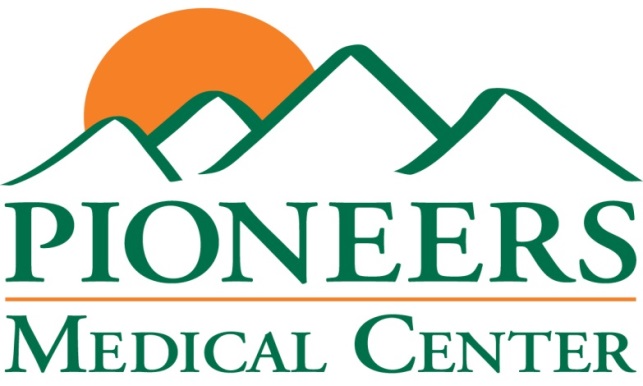 FINANCIAL ASSISTANCE PROGRAM APPLICATIONName:___________________________________________________Address:_________________________________________________City:_______________________State:____________Zip:_________Home Phone: (___)______-______________Cell Phone: (____)_______-______________Applicant date of birth:_____________________________Applicant Social Security number:______-_____-________Household members (include those for whom you provide child support.)_______________________________________DOB_______________________________________________________DOB_______________________________________________________DOB_______________________________________________________DOB_______________________________________________________DOB_______________________________________________________DOB________________Notes:__________________________________________________________________________________________________________________________________________ ________________________________________________________________________________________________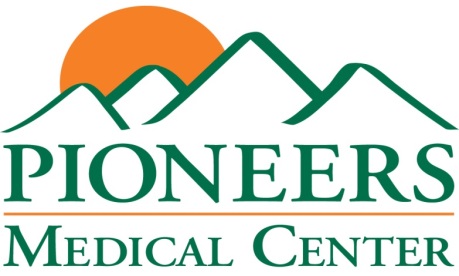 NOTE: THIS IS NOT AN INSURANCE PROGRAM. IT APPLIES ONLY TO PIONEERS MEDICAL CENTER AND MEEKER FAMILY HEALTH CENTER . It does not apply to:Other Medical FacilitiesPharmaciesProfessional fee for specialty providers even if they provide services at Pioneers Medical Center/Meeker Family Health Center. You will have to make arrangements with that doctor for payment of their professional services.Pathology services (St. Mary’s, Valley View Hospital, etc)Radiology services provided by Mountain RadiologyApplicant Initials:_____  *****************************************************For Eligibility Technician Use ONLY: Please mark the boxes that indicates which documents were verified for eligibility, lawful presence and keep a photocopy of such documents presented in the applicant’s file.  Gross annual income: (both spouses: employment, unearned, self employment)	 $___________________Current balance of ALL Checking & Savings accounts: (for household) 	$___________________Rent or Mortgage payments: (12 months)             (deduction)                          	($___________________)TOTAL:		                                                                                       	$___________________ 					RATING:______________Financial Counselor Signature:_________________________________Date:____________________